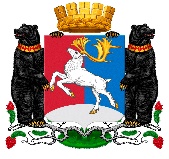 Камчатский крайАдминистрация городского округа «поселок Палана»ПОСТАНОВЛЕНИЕ06.04.2020 № 112В целях приведения перечня автомобильных дорог общего пользования местного значения городского округа «поселок Палана» в соответствие с Перечнем автомобильных дорог общего пользования регионального или межмуниципального значения Камчатского края, утвержденным постановлением Правительства Камчатского края от 09.10.2009 № 373-П, руководствуясь статьями 7, 16 Федерального закона от 06.10.2003 № 131-ФЗ «Об общих принципах организации местного самоуправления в Российской Федерации», статьями 5, 6, 13 Федерального закона от 08.11.2007 № 257-ФЗ «Об автомобильных дорогах и о дорожной деятельности в Российской Федерации и о внесении изменений в отдельные законодательные акты Российской Федерации»,АДМИНИСТРАЦИЯ ПОСТАНОВЛЯЕТ:1. Внести в перечень автомобильных дорог общего пользования местного значения городского округа «поселок Палана», утвержденный постановлением Администрации городского округа «поселок Палана» от 01.10.2019 № 290, изменение, изложив его в редакции согласно приложению.2. Отделу правовой организационно-кадровой работы Администрации городского округа «поселок Палана» обнародовать настоящее постановление в соответствии с порядком, установленным Уставом городского округа «поселок Палана» и разместить на официальном сайте Администрации городского округа «поселок Палана» в информационно-телекоммуникационной сети «Интернет».3. Контроль исполнения настоящего постановления возложить на председателя Комитета по управлению муниципальным имуществом городского округа «поселок Палана».4. Настоящее постановление вступает в силу после его официального обнародования.Приложение к постановлениюАдминистрации городского округа«поселок Палана»от 01.10.2019 № 290Перечень автомобильных дорог общего пользования местного значения городского округа «поселок Палана»О внесении изменений в постановление Администрации городского округа «поселок Палана» от 01.10.2019 № 290 «Об утверждении перечня автомобильных дорог общего пользования местного значения городского округа «поселок Палана» и присвоении автомобильным дорогам идентификационных номеров»Глава городского округа «поселок Палана»О.П. Мохирева№ п/пИдентификационный номерНаименование автомобильной дорогиПротяженность всего, кмПримечание130-132-657-ОП-МГ-001автомобильная дорога 
по переулку Пролетарский0,300от улицы Обухова до дома № 7 по улице Гиля230-132-657-ОП-МГ-002автомобильная дорога 
по переулку Строительный0,192от улицы имени Георгия Игнатьевича Бекерева до улицы Космонавтов330-132-657-ОП-МГ-003автомобильная дорога 
по переулку Школьный0,182от улицы Поротова до улицы имени 50-летия Камчатского комсомола430-132-657-ОП-МГ-004автомобильная дорога
по улице Гиля0,269от улицы имени Владимира Ильича Ленина до улицы имени Г.И. Чубарова530-132-657-ОП-МГ-005автомобильная дорога 
по улице имени Валерия Запороцкого2,500от улицы Индустриальная на восток до границы населенного пункту630-132-657-ОП-МГ-006автомобильная дорога 
по улице имени Владимира Ильича Ленина0,456от улицы Обухова до улицы Поротова730-132-657-ОП-МГ-007автомобильная дорога 
по улице имени Георгия Игнатьевича Бекерева1,064-830-132-657-ОП-МГ-009автомобильная дорога 
по улице имени 50-летия Камчатского комсомола0,480от улицы Обухова до улицы имени Владимира Ильича Ленина930-132-657-ОП-МГ-010автомобильная дорога 
по улице Индустриальной0,700-1030-132-657-ОП-МГ-011автомобильная дорога 
по улице Комсомольской0,430-1130-132-657-ОП-МГ-012автомобильная дорога 
по улице Космонавтов0,245от улицы Космонавтов до переулка Строительный1230-132-657-ОП-МГ-013автомобильная дорога 
по улице Набережной1,740-1330-132-657-ОП-МГ-015автомобильная дорога 
по улице Поротова0,903от улицы Обухова до улицы имени Г.И. Чубарова1430-132-657-ОП-МГ-017автомобильная дорога 
по улице Центральной0,175от улицы Поротова до улицы Совхозная1530-132-657-ОП-МГ-018автомобильная дорога от улицы имени Валерия Запороцкого до лесного участка № 196-2008-0912,000от улицы имени Валерия Запороцкого до объекта «Паланский угольный разрез»1630-132-657-ОП-МГ-019автомобильная дорога от улицы имени Г.И. Чубарова до водозаборной станции1,170от здания № 1 «А» по улице имени Г.И. Чубарова до территории водозаборной станции1730-132-657-ОП-МГ-020автомобильная дорога к аэропорту «Палана»0,510от улица Набережная до территории аэропорта «Палана»1830-132-657-ОП-МГ-021автомобильная дорога от улицы имени Владимира Ильича Ленина к зданию № 8 по переулку Пролетарскому0,110-